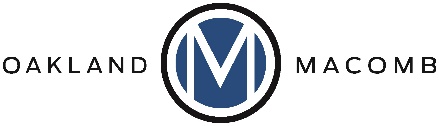 This questionnaire is confidential and will be considered part of your medical record.The accurate completion of this form will be of value in evaluating your medical history. Thank youName: _____________________________________	Today’s Date: ________________________Nickname___________________________________Address_____________________________________	Age _____      Birth date________________             _____________________________________	Occupation    ________________________	Telephone (H) _________________(W) __________________(C)________________________Email address:_____________________________   May we use email to inform you of results? Yes/NoPharmacy/Address/Phone#:____________________________________________________________What is the reason for your visit? _________________________________________________________________What is your weight? _________    height?  _________Primary Care Provider: _______________________________________________________________________Please check the conditions that you have now or have had:___Breast cancer				___Heart disease			___Abnormal Pap Smears___Cervical /Ovarian/Uterine cancer	___Heart murmur			___Vaginal infections___Abnormal mammogram		___Mitral valve prolapse		___Pelvic Inflammatory Disease___Breast biopsy				___Hypertension			___Venereal warts/HPV___Fibrocystic breast			___High cholesterol		___HIV/AIDS___Ovarian cysts				___Kidney stones/disease		___Hepatitis___Uterine fibroids			___Liver/gallbladder disease	___Herpes___Bleeding problems			___Osteoporosis			___Gonorrhea/Chlamydia___Blood clots/DVT			___Thyroid disease		___Syphilis___Endometriosis			___Ulcer disease			___Trichomonas___Arthritis				___Chicken Pox			___Major accident	___Bronchitis			               ___Rubella/German measles           ___Depression/Anxiety___Epilepsy/Seizures			___Asthma	                             ___Other psychological illness___Diabetes		                             ___Other illness_______________________________________Are you still having periods?  Yes/No	Date of last period: ________________________If no when did they stop? ___________________ If yes are they:   Regular / IrregularNumber of days of flow_____    Light / Moderate / Heavy Have you had a hysterectomy?  Yes/No		If yes, Reason for surgery?  _______________________How old were you when your periods began? _________   Do you still have your ovaries?  Yes/NoHow many days from the start of one cycle to the start of another? __________________________Last Pap smear_____/____/_____    Last Mammogram_____/____/_____  Last Colonoscopy______/____/____How many sexual partners have you had in the past year? _____  What gender do you identify with?  ___________Do you have sexual relations with men, women, or both?  _______________________Are you satisfied with your sex life?  Yes/No     If no, why? ______________________________Do you experience dryness or pain with sexual activity?  Yes/No Do you use lubricants?  Yes/No	Any loss in sexual interest?  Yes/NoDo you orgasm as easily and frequently as you desire?  Yes/NoAre you trying to get pregnant?  Yes/No  	 If so, for how long? ________________________Have you ever taken “fertility” drugs?  Yes/No   Which ones? ___________________________Please check the method(s) of birth control that you are currently using:___Birth Control pill/patch  ___Condoms ___NuvaRing   ___Diaphragm   ___Vasectomy ___Nexplanon/Implanon___Tubal Ligation   ___IUD   __  Spermicide   ___Withdrawal  ___Rhythm/NFP ___Abstinence ___NoneSurgical History:	Surgery		      Hospital		Date	                     Reason______________________    __________________   ______________   __________________________________________________    __________________   ______________   __________________________________________________    __________________   ______________   ____________________________Do you have any drug allergies?  Yes / No		Latex allergy? Yes / NoAllergy				    Reaction______________________  _____________________________________________________________________________  _____________________________________________________________________________  _______________________________________________________Immunization History:  ____Up to date   ____ Unsure   ____ Need Immunizations  Family History: Please check the diseases below that affect your family members, and list their relation to you:Breast Cancer		Ovarian Cancer		Colon Cancer	Uterine Cancer		Uterine Fibroids		Other Cancer (type) 	Diabetes		Heart disease		Osteoporosis	High cholesterol		Thyroid disease		Hypertension	Birth defects		Cognitive/Intellectual Disabilities		Endometriosis	Blood clots/DVT		Genetic disorders		Other	What is your nationality?  _____________________________________________________________________Social: Marital status______________________   Years in current relationship_________________________________Partner’s name_____________________   Partner’s occupation_______________________________________Partner’s history:  Hepatitis_______ Herpes_______ Any sexually transmitted diseases____________________Have you ever been emotionally, sexually or physically abused?   Yes/NoIf yes, please explain_________________________________________________________________________Do you use tobacco/vape?  Yes/No     How many packs per day? _____   How many years?  __________Do you drink alcohol?  Yes/No    How many drinks per week? ____   For how many years? _______Do you use recreational drugs, including marijuana products? Yes/No   If yes, which drugs?_________________Have you ever been addicted to drugs or alcohol?  Yes/NoDo you drink caffeinated beverages?  Yes/No   How many per day? ________What kind of exercise do you do? ____________________ How often? _______________________Please list current medications:Medication                                             Dosage			For how long_________________________	____________________	____________________________________________________	____________________	____________________________________________________	____________________	___________________________Vitamins:  What vitamins or herbal supplements do you use? _______________________________________Pregnancy History:  Number of pregnancies _____   Miscarriages _____   Abortions _____If you are currently pregnant, please complete the following information about your 
previous pregnancies (including any miscarriages or abortions).I understand that this is a confidential questionnaire and I have answered the above to the best of my knowledge.Please print name_________________________________________________________Signature______________________________________  Date: _____________________YearHospital# Weeks 
at delivery# Hours 
in LaborSexWeightType of deliveryComplicationsBaby’sName